Swing into a Dunwoody High SchoolTennis Team Sponsorship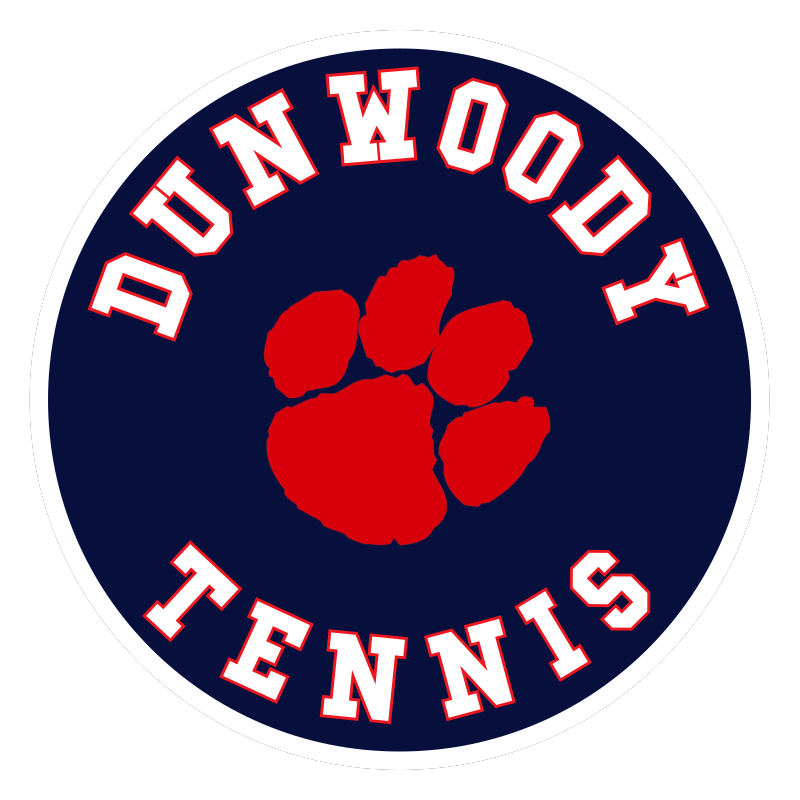 Feature your company or family on our team banner, website, and more!2021 SPONSORSHIP LEVELS & BENEFITSPlease complete and return this form with paymentCompany or Family Name (preferred listing): ____________________________________________________  Contact Name: ____________________________________________________________________________            Email: _______________________________________Phone: ______________________________________Address: _________________________________________________________________________________Sponsor Level: Gold           Silver           Bronze           Family ____   Payment: Check # ____________________   Please make check payable to: DHS Tennis Booster ClubOr use Paypal (send to a “friend”): dunwoodywildcatstennis@gmail.com  Mail completed form/check to: Kris Mamaghani at 4891 Valley View Ct; Dunwoody, GA 30338Email logo to:  Rosemary Watts (wrosemary@hotmail.com)Questions? Contact Rosemary Watts (wrosemary@hotmail.com) or Valerie Romano (romanovalerie@yahoo.com)ALL CONTRIBUTIONS ARE TAX DEDUCTIBLE.  Your financial support allows the team to keep dues affordable for families, supplement coach stipends, and complete needed court maintenance and repair. Thank you for supporting our team!GOLD - $500SILVER - $250BRONZE - $150FAMILY - $50Team Banner: Company logo PROMINENTLY featured on banner displayed at courtsTeam Banner: Company logo BOLDLY featured on banner displayed at courtsTeam Web Site:Company logo featuredTeam Web Site:Company logo featuredTeam Web Site:Company logo featuredTeam Web Site:Family name listedBanquet: Recognition at year-end banquetBanquet: Recognition at year-end banquetBanquet: Recognition at year-end banquetBanquet: Recognition at year-end banquet